ДЕЛОВАЯ ГРАФИКА. УСЛОВНАЯ ФУНКЦИЯЦель: отработать навыки построения различного вида диаграмм в электронной таблице, решения задач, используя условную функцию (ЕСЛИ).1-ый уровень:Задание 1. Наберите следующую таблицу в MS Excel:Постройте график с маркерами и накоплениями. Для этого выделите таблицу с нужной информацией. Выберите Вставка  График  График с маркером и накоплением. Отформатируйте график по образцу: 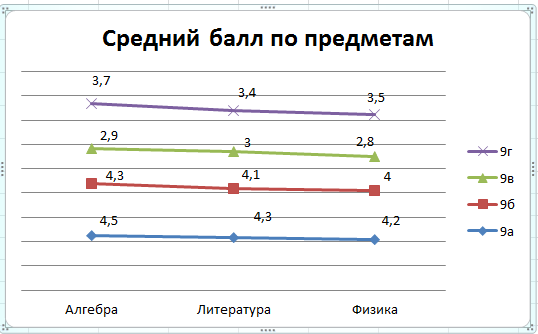 Постройте объемную разрезанную круговую диаграмму. Отформатируйте, используя конструктор и макет диаграмм: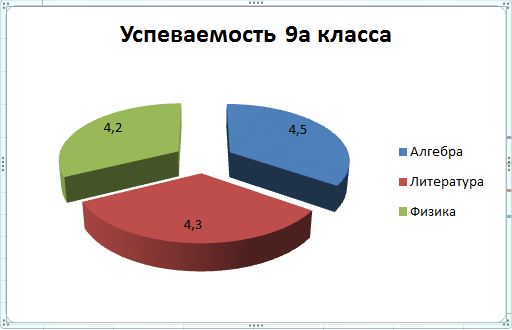 Постройте объемную гистограмму с группировкой: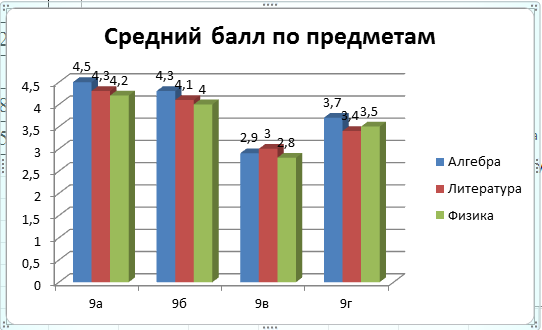 Задание 2. В этом же документе выполните Задание 2 на Листе 2. Представленная ниже таблица должна помочь приемной комиссии института определить абитуриентов, которые прошли испытательные экзамены (Проходной балл = 18,6).Скопируйте данную таблицу на Лист 2:Посчитайте общий балл у каждого абитуриента.В столбце «Прошел/не прошел» введите условную функцию ЕСЛИ(общий балл>18,5;″прошел″;″не прошел″).Сохраните таблицу и покажите учителю.Основные предметы (ср.балл)Основные предметы (ср.балл)Основные предметы (ср.балл)Основные предметы (ср.балл)КлассАлгебраРус. яз.Физика9а4,54,34,29б4,34,14,009в2,93,002,89г3,73,43,5Список абитуриентовМат-каМат-каФизФизИзложениеОбщийбаллПрошел/непрошелСписок абитуриентовустнописьмустнописьмИзложениеОбщийбаллПрошел/непрошелИванов4,03,03,54,03,5Петров4,04,04,03,54,0Сидоров3,55,05,04,05,0Савельев3,04,54,55,04,5Смирнова3,53,05,03,05,0Степанова3,54,05,05,05,0Васильев4,05,03,05,04,5Васина5,04,54,05,04,5Деточкин4,55,04,04,53,5Ленский5,05,03,05,04,0Шемуранов5,03,05,05,05,0Невзоров3,53,53,54,04,5Ципинов4,04,04,05,05,0Носов5,05,04,05,05,0Солнцев3,04,53,04,04,0Котов5,05,05,04,04,0Котовский5,05,05,05,05,0